WEBER COUNTY PLANNING DIVISION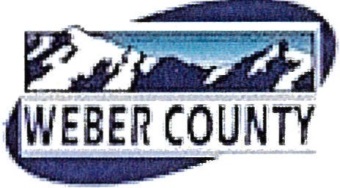    Administrative Review Meeting AgendaSeptember 02, 2015   4:00-5:00 p.m.1.	2.	Consideration and action on an administrative application for final plat approval of Su8mmit Eden Phase 1A Amendment 2 (2 Lots) located at approximately 7615-7649 East Horizon Run in the DRR-1 Zone, Summit Mountain Holding Group, LLC, Applicant3.	Adjournment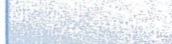 The meeting will be held in the Weber County Planning Division Conference Room, Suite 240, in the Weber Center, 2nd Floor, 2380 Washington Blvd., Ogden, Utah unless otherwise posted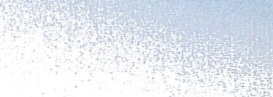 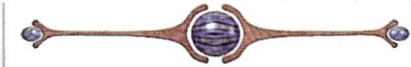 In compliance with the American with Disabilities Act, persons needing auxiliary services for these meetings should call the Weber County Planning ·Commission at 801-399-8791